НАЦИОНАЛНА АГЕНЦИЯ ЗА ПРИХОДИТЕ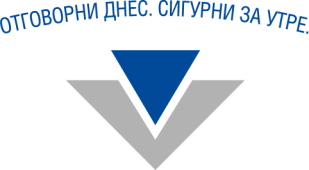 ТЕРИТОРИАЛНА ДИРЕКЦИЯ НА НАП ВЕЛИКО ТЪРНОВО5000 Велико Търново, пл. „Център“ № 2, стая 102А, телефон: 062/617235, E-mail: td_velikotarnovo@ro04.nra.bgИзх.№	 С180004-111-0002720/05.11.2018 г.				СЪОБЩЕНИЕ ЗА ПРОДАЖБА ЧРЕЗ ТЪРГ С ТАЙНО НАДДАВАНЕПодписаната Пламена Костадинова, публичен изпълнител при ТД на НАП Велико Търново, съобщавам, че по изпълнително дело № 160001450/2016 г. ще се проведе търг с тайно наддаване, по реда на чл. 251 - чл. 254 от ДОПК, на адрес: гр. Велико Търново, пл. „Център“ № 2, ет. 1, стая 102, на 05.12.2018  г., от 11:00 ч. за следните движими вещи:Група № 1 – Движими вещи – китайски керамични декори, I-во качество, разпределени в 24 броя палети, съхранявани в склад на ТД на НАП Варна, офис Добрич, ул. „Независимост“ № 7:1. Декори 2.1/35.1, инвентарен № 10.01.09007, 3456 броя;2. Декори 4.5/25, инвентарен № 10.01.09021, 1680 броя;3. Декори 4.5/25, инвентарен № 10.01.09022, 3456 броя;4. Декори 7.2/35, инвентарен № 10.01.09034, 1332 броя;5. Декори 10/31, инвентарен № 10.01.09002, 1015 броя;6. Декори 10/31.3, инвентарен №10.01.09003, 741 броя;7. Декори 10/31.5, инвентарен № 10.01.09004, 875 броя;8. Декори 5/31.5, инвентарен № 10.01.09025, 2450 броя;9. Декори 7.2/25, инвентарен № 10.01.09030, 1960 броя;10. Декори 7.4/35, инвентарен № 10.01.09038, 592 броя;11. Декори 7.5/35.5, инвентарен № 10.01.09048, 760 броя;12. Декори 7.6/25, инвентарен № 10.01.09050, 1824 броя;13. Декори 8/33.3, инвентарен № 10.01.09057, 2754 броя;14. Декори 2.2/35.1, инвентарен № 10.01.09008, 2448 броя;15. Декори 20/31, инвентарен № 10.01.09009, 256 броя;16. Декори 20/31.6, инвентарен № 10.01.09012, 256 броя;17. Декори 31.1/31, инвентарен № 10.01.09016, 252 броя;18. Декори 31.6/45, инвентарен № 10.01.09018, 120 броя;19. Декори 4.6/25, инвентарен № 10.01.09024, 2072 броя;20. Декори 6.2/25, инвентарен № 10.01.09026, 1196 броя;21. Декори 7.2/25, инвентарен № 10.01.09032, 1632 броя;22. Декори 7.2/35.3, инвентарен № 10.01.09036, 1080 броя;23. Декори 7.5/33.3, инвентарен № 10.01.09044, 294 броя;24. Декори 20/31, инвентарен № 10.01.09011, 256 броя;25. Декори 31.6/45, инвентарен № 10.01.09019, 120 броя;26. Декори 7.2/25, инвентарен № 10.01.09031, 1960 броя;27. Декори 7.5/35.5, инвентарен № 10.01.09047, 814 броя;28. Декори 7.7/25, инвентарен № 10.01.09052, 2170 броя;29. Декори 7/25, инвентарен № 10.01.09053, 1680 броя;30. Декори 10.3/32, инвентарен № 10.01.09001, 800 броя;31. Декори 3/20, инвентарен № 10.01.09015, 1116 броя;32. Декори 6/60, инвентарен № 10.01.09027, 480 броя;33. Декори 7.1/35.1, инвентарен №10.01.09028, 1224 броя;34. Декори 7.2/25, инвентарен №10.01.09033, 1650 броя;35. Декори 7.5/25, инвентарен №10.01.09039, 1776 броя;36. Декори 7.5/33.3, инвентарен № 10.01.09045, 576 броя;37. Декори 7.6/25, инвентарен №10.01.09049, 2072 броя;38. Декори 8/31.6, инвентарен № 10.01.09056, 1568 броя;39. Декори 8/33.3, инвентарен №10.01.09058, 288 броя;40. Декори 20/31.6 , инвентарен № 10.01.09014, 768 броя;41. Декори 31.6/45, инвентарен № 10.01.09020, 120 броя;42. Декори 7.5/33, инвентарен № 10.01.09042, 576 броя;43. Декори 7.5/33, инвентарен № 10.01.09043, 576 броя;44. Декори 7.6/25, инвентарен № 10.01.09051, 2232 броя;45. Декори 10.3/32, инвентарен № 10.01.09000, 660 броя;46. Декори 20/31, инвентарен № 10.01.09010, 256 броя;47. Декори 31.6/45, инвентарен № 10.01.09017, 110 броя;48. Декори 4.5/25, инвентарен № 10.01.09023, 3168 броя;49. Декори 7.2/35.1, инвентарен № 10.01.09035, 1260 броя;50. Декори 7.5/25, инвентарен № 10.01.09040, 2016 броя;51. Декори 7.5/25, инвентарен № 10.01.09041, 2040 броя;52. Декори 12.4/33.3, инвентарен № 10.01.09006, 600 броя;53. Декори 20/31.6, инвентарен № 10.01.09013, 172 броя;54. Декори 7.2/25, инвентарен № 10.01.09029, 1190 броя;55. Декори 7.2/25, инвентарен № 10.01.09037, 1296 броя;56. Декори 7/30, инвентарен № 10.01.09054, 864 броя;57. Декори 8/25, инвентарен № 10.01.09055, 1360 броя;58. Декори 10/31.5, инвентарен № 10.01.09005, 1287 броя;59. Декори 7.5/35.5, инвентарен № 10.01.09046, 1332 броя.      Обща начална цена на групата –94 814,20 лв.Огледът на движимите вещи ще се извършва всеки присъствен ден от 26.11.2018 г. до 30.11.2018 г., от 10:00 ч. до 15:00 ч., на адрес: в гр. Добрич, област Добрич, ул. „Независимост“ № 7 ( сградата на ТД на НАП Варна, офис Добрич ).Предложенията за участие в търга се подават на адрес: гр. Велико Търново, пл.„Център“ № 2, стая 106, всеки присъствен ден от 26.11.2018 г. до 30.11.2018 г., от  09:00 ч. до 17:30 ч. Депозитът за участие в търга, в размер на 20 на сто от обявената начална продажна цена, се внася по банков път и следва да е постъпил до 30.11.2018 г., по банкова сметка с IBAN: BG56IORT80433300250001 BIC: IORTBGSF в ТБ „Инвестбанк” АД.Условията и правилата за провеждане на търга, както и списък на вещите с тяхното описание и продажна цена са на разположение в сградата на ТД на НАП   Велико Търново и на страницата на НАП в ИНТЕРНЕТ на адрес: www.nra.bg  За контакти: телефон  062/ 617 235 и 062 / 617 211             Eл. адрес: p.kostadinova@ro04.nra.bgПУБЛИЧЕН ИЗПЪЛНИТЕЛ: .........................................../Пламена Костадинова/